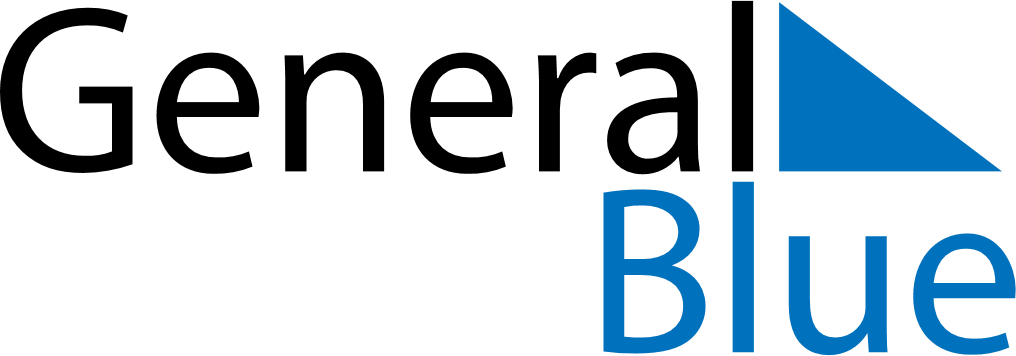 June 2024June 2024June 2024June 2024June 2024June 2024June 2024Selibaby, MauritaniaSelibaby, MauritaniaSelibaby, MauritaniaSelibaby, MauritaniaSelibaby, MauritaniaSelibaby, MauritaniaSelibaby, MauritaniaSundayMondayMondayTuesdayWednesdayThursdayFridaySaturday1Sunrise: 6:17 AMSunset: 7:15 PMDaylight: 12 hours and 58 minutes.23345678Sunrise: 6:17 AMSunset: 7:15 PMDaylight: 12 hours and 58 minutes.Sunrise: 6:17 AMSunset: 7:16 PMDaylight: 12 hours and 58 minutes.Sunrise: 6:17 AMSunset: 7:16 PMDaylight: 12 hours and 58 minutes.Sunrise: 6:17 AMSunset: 7:16 PMDaylight: 12 hours and 58 minutes.Sunrise: 6:17 AMSunset: 7:16 PMDaylight: 12 hours and 59 minutes.Sunrise: 6:17 AMSunset: 7:17 PMDaylight: 12 hours and 59 minutes.Sunrise: 6:17 AMSunset: 7:17 PMDaylight: 12 hours and 59 minutes.Sunrise: 6:17 AMSunset: 7:17 PMDaylight: 13 hours and 0 minutes.910101112131415Sunrise: 6:17 AMSunset: 7:18 PMDaylight: 13 hours and 0 minutes.Sunrise: 6:17 AMSunset: 7:18 PMDaylight: 13 hours and 0 minutes.Sunrise: 6:17 AMSunset: 7:18 PMDaylight: 13 hours and 0 minutes.Sunrise: 6:18 AMSunset: 7:18 PMDaylight: 13 hours and 0 minutes.Sunrise: 6:18 AMSunset: 7:19 PMDaylight: 13 hours and 0 minutes.Sunrise: 6:18 AMSunset: 7:19 PMDaylight: 13 hours and 0 minutes.Sunrise: 6:18 AMSunset: 7:19 PMDaylight: 13 hours and 1 minute.Sunrise: 6:18 AMSunset: 7:19 PMDaylight: 13 hours and 1 minute.1617171819202122Sunrise: 6:18 AMSunset: 7:20 PMDaylight: 13 hours and 1 minute.Sunrise: 6:18 AMSunset: 7:20 PMDaylight: 13 hours and 1 minute.Sunrise: 6:18 AMSunset: 7:20 PMDaylight: 13 hours and 1 minute.Sunrise: 6:19 AMSunset: 7:20 PMDaylight: 13 hours and 1 minute.Sunrise: 6:19 AMSunset: 7:20 PMDaylight: 13 hours and 1 minute.Sunrise: 6:19 AMSunset: 7:21 PMDaylight: 13 hours and 1 minute.Sunrise: 6:19 AMSunset: 7:21 PMDaylight: 13 hours and 1 minute.Sunrise: 6:20 AMSunset: 7:21 PMDaylight: 13 hours and 1 minute.2324242526272829Sunrise: 6:20 AMSunset: 7:21 PMDaylight: 13 hours and 1 minute.Sunrise: 6:20 AMSunset: 7:21 PMDaylight: 13 hours and 1 minute.Sunrise: 6:20 AMSunset: 7:21 PMDaylight: 13 hours and 1 minute.Sunrise: 6:20 AMSunset: 7:22 PMDaylight: 13 hours and 1 minute.Sunrise: 6:20 AMSunset: 7:22 PMDaylight: 13 hours and 1 minute.Sunrise: 6:21 AMSunset: 7:22 PMDaylight: 13 hours and 1 minute.Sunrise: 6:21 AMSunset: 7:22 PMDaylight: 13 hours and 1 minute.Sunrise: 6:21 AMSunset: 7:22 PMDaylight: 13 hours and 0 minutes.30Sunrise: 6:22 AMSunset: 7:22 PMDaylight: 13 hours and 0 minutes.